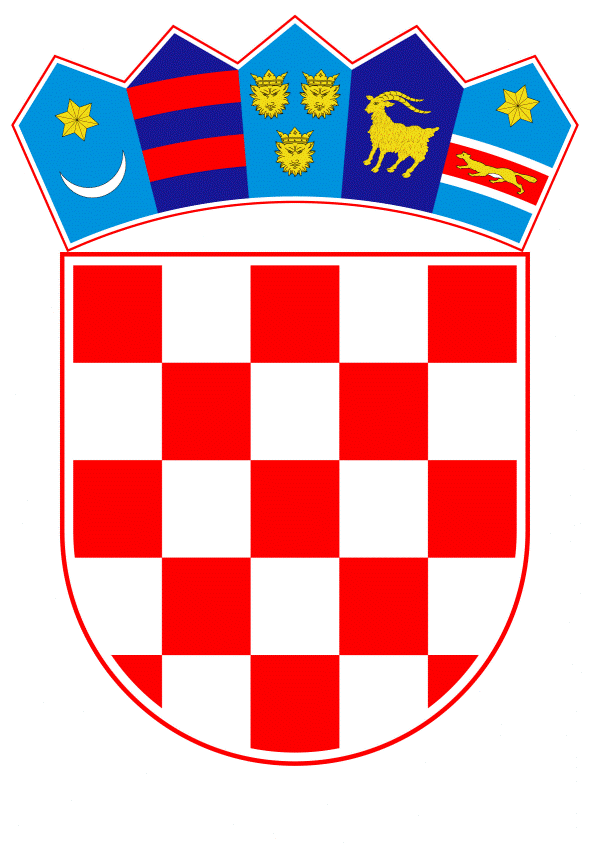 VLADA REPUBLIKE HRVATSKEZagreb, 20. srpnja 2023.______________________________________________________________________________________________________________________________________________________________________________________________________________________________Banski dvori | Trg Sv. Marka 2  | 10000 Zagreb | tel. 01 4569 222 | vlada.gov.hrPRIJEDLOGNa temelju članka 31. stavka 3. Zakona o Vladi Republike Hrvatske (»Narodne novine«, br. 150/11., 119/14., 93/16., 116/18. i 80/22.), Vlada Republike Hrvatske je na sjednici održanoj ____________ 2023. donijelaZAKLJUČAKZadužuje se Ministarstvo poljoprivrede da u skladu sa Zakonom o poljoprivredi (»Narodne novine«, br. 118/18., 42/20., 127/20. – Odluka Ustavnog suda Republike Hrvatske, 52/21. i 152/22.) provede aktivnosti za osiguranje potpore proizvođačima u sektoru svinjogojstva zbog nadoknade gubitaka nastalih usmrćivanjem i uklanjanjem svinja zbog provedbe mjera kontrole za suzbijanje afričke svinjske kuge u Republici Hrvatskoj. Potpora će se dodijeliti proizvođačima na čijim objektima se provodi usmrćivanje i uklanjanje svinja i na čijim objektima će biti zabranjeno držanje svinja u razdoblju od najmanje 12 mjeseci temeljem naredbi Ministarstva poljoprivrede o mjerama kontrole za suzbijanje afričke svinjske kuge u Republici Hrvatskoj.Zadužuje se Ministarstvo poljoprivrede da za provedbu točke 1. ovoga Zaključka osigura potrebna sredstva u iznosu od 7.500.000,00 eura. Ovaj Zaključak objavit će se u »Narodnim novinama«.Klasa: Urbroj: Zagreb, PREDSJEDNIK    mr. sc. Andrej PlenkovićOBRAZLOŽENJEPojava afričke svinjske kuge potvrđena je u Republici Hrvatskoj u populaciji domaćih svinja Izvješćima Hrvatskog veterinarskog instituta broj V-7649/2023, Z-18676/2023 i Z-18673/2023 od 26. lipnja 2023. godine. Prvi slučaj afričke svinjske kuge u divljih svinja potvrđen je na području Vukovarsko-srijemske županije u lovištu XVI/102 - Mašanj, Izvješćem Hrvatskog veterinarskog instituta broj Z -19736/2023 od dana 5. srpnja 2023. godine.Sukladno članku 36. stavka 5. Zakona o zdravlju životinja („Narodne novine“ broj 152/22 i 154/22) (u daljnjem tekstu: Zakon o zdravlju životinja), pri pojavi bolesti kategorije A odmah se određuju zone sukladno odredbama članka 64. Uredbe (EU) 2016/429 i odredbama Delegirane uredbe (EU) 2020/687. Na temelju članaka 3. i 7. Provedbene uredbe komisije (EU) 2023/594 od 16. ožujka 2023. o utvrđivanju posebnih mjera za kontrolu afričke svinjske kuge i stavljanju izvan snage Provedbene uredbe (EU) 2021/605, određene su zone ograničenja koje obuhvaćaju zonu zaštite i zonu nadziranja te zaraženo područje. Ministarstvo poljoprivrede donosi rješenje o određivanju zona ograničenja i zaraženog područja zbog izbijanja afričke svinjske kuge, uzimajući u obzir teritorijalni ustroj Republike Hrvatske. Ovisno o razvoju epidemiološke situacije, određuju se nove zone ograničenja i zaražena područja te ažuriraju postojeća.U zonama ograničenja i zaraženom području provode se mjere određene naredbom donesenom na temelju članka 36. stavka 6. i članka 40. Zakona o zdravlju životinja, a koje odgovarajuće primjenjuju subjekti, druge relevantne pravne ili fizičke osobe koje drže i/ili prevoze i/ili rukuju životinjama ili proizvodima životinjskog porijekla namijenjenima za prehranu ljudi, hranom za životinje i nusproizvodima životinjskog podrijetla koji nisu namijenjeni za prehranu ljudi, veterinari, ovlašteni veterinari, veterinarski inspektori, lovoovlaštenici i lovci.Naredbama o mjerama kontrole za suzbijanje afričke svinjske kuge u Republici Hrvatskoj između ostalog zabranjuje se premještanje svinja u zone ograničenja, te unutar i izvan zona ograničenja, klanje svinja u klaonici i klanje svinja u objektu za vlastite potrebe. Jedna od nužnih mjera je i provedba usmrćivanja odnosno uklanjanja svinja u ugroženom području. U objektima i na lokacijama na kojima je provedeno usmrćivanje i uklanjanje svinja, u razdoblju od najmanje 12 mjeseci od provedbe propisanih postupaka, nije dozvoljeno uzgajati svinje.Naređene mjere su nužne kako bi se suzbila afrička svinjska kuga, ali istovremeno dovode do vrlo negativnih socioekonomskih posljedica za gospodarstva koja neće biti u mogućnosti nastaviti svinjogojsku proizvodnju. Dodatno, najčešće se radi o malim gospodarstvima koja tradicionalno uzgajaju svinje i nemaju dodatne izvore prihoda.Gubici nastali uslijed usmrćivanja i uklanjanja svinja s objekata na kojima su provedene mjere kontrole za suzbijanje afričke svinjske kuge izravno će se sanirati provedbom Programa potpore sektoru svinjogojstva zbog onemogućene aktivnosti uslijed pojave afričke svinjske kuge koji će biti donesen na temelju Zakona o poljoprivredi (»Narodne novine«, br. 118/18., 42/20., 127/20. – Odluka Ustavnog suda Republike Hrvatske, 52/21. i 152/22.).Za provedbu aktivnosti za osiguranje potpore proizvođačima u sektoru svinjogojstva zbog nadoknade gubitaka nastalih usmrćivanjem i uklanjanjem svinja zbog provedbe mjera kontrole za suzbijanje afričke svinjske kuge, potrebna procijenjena sredstva u iznos od 7.500.00,00 eura osigurati će se iz ostalih prihoda za posebne namjene. Naime, sukladno odredbama članka 68a Zakona o šumama (»Narodne novine« br. NN 68/18, 115/18, 98/19, 32/20, 145/20) sredstva naknade za općekorisne funkcije šuma mogu se koristiti za otklanjanje ili ublažavanje posljedica nastalih uslijed posebnih okolnosti odnosno događaja ili određenog stanja koje se nije moglo predvidjeti i na koje se nije moglo utjecati, a koje ugrožava život i zdravlje građana, imovinu veće vrijednosti, znatno narušava okoliš, narušava gospodarsku aktivnost ili uzrokuje znatnu gospodarsku štetu, o čemu odlučuje ministar. Predlagatelj:Ministarstvo poljoprivredePredmet:Prijedlog zaključka u vezi s mjerom potpore sektoru svinjogojstva zbog onemogućene aktivnosti uslijed pojave afričke svinjske kuge u zonama ograničenja